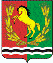 АДМИНИСТРАЦИЯМУНИЦИПАЛЬНОГО ОБРАЗОВАНИЯ ЧКАЛОВСКИЙ  СЕЛЬСОВЕТ АСЕКЕЕВСКОГО  РАЙОНА  ОРЕНБУРГСКОЙ  ОБЛАСТИП О С Т А Н О В Л Е Н И Е01. 12.2017                                    п.Чкаловский                                       № 86-п    Об утверждении проекта   планировки территории и проекта  межевания территории земельного участка объекта 4256П «Сбор нефти и газа со скважины № 2705 Краснооктябрьского месторождения»В соответствии с Федеральным законом от 06.10.2003 № 131-ФЗ «Об общих принципах организации местного самоуправления в Российской Федерации»,  ст.45 и 46 Градостроительного кодекса Российской Федерации,  Уставом муниципального образования Чкаловский сельсовет и протокола публичных слушаний от 17.11.2017г.,  постановляю:1. Утвердить проект   планировки территории и проект  межевания территории земельного участка объекта ПАО «Оренбургнефть» 4256П «Сбор нефти и газа со скважины № 2705 Краснооктябрьского месторождения» на территории муниципального образования Чкаловский сельсовет, Асекеевского района, Оренбургской области2.Настоящее постановление вступает в силу  после его подписания и подлежит официальному опубликованию.Глава администрации                                                                С.А.Исайчев    Разослано: в дело, в прокуратуру района,  специалисту администрации Адаменко Е.В. 